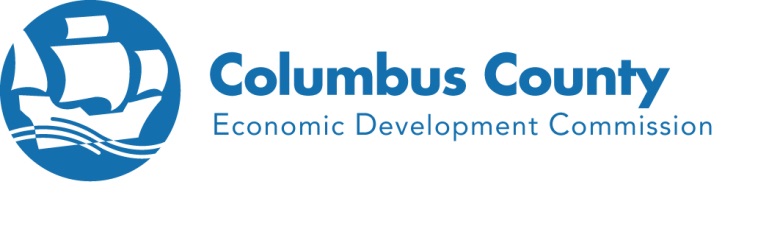 Commercial Building on .61+/- Acres at 15 Gum Avenue, Bolton, North Carolina, Columbus County.PIN 1270.02-87-7108.000Tax Value $143,500.00Deed 1099, Page 911-913Approx. 5,500 Square foot office facilityA single story framed structure; the building has wood siding with a block foundation on a level, corner lot. There is a deck on the west side that is accessible through two different doors.   The front entrance has a handicapped ramp with rail.  City/county water is available with a fire hydrant in the front yard.  The building interior features multiple restrooms, a vault storage room, and several rooms large enough to accommodate conferences and break rooms.  There is also a kitchen area (no stove).  There are several side and back door entrances that make the building accessible for multiple occupants.  All offices are accessible through the main building hallways.  This multi-purpose facility would be an excellent candidate for use as a church, day-care, doctor’s office, etc.  It’s situated in a neighborhood environment while also close to the police and fire departments.  Selling is subject to owner confirmation.Manufacturing- General Contractor is willing to accommodate/renovate to suit tenant/buyer.111 Washington St. Whiteville, NC 28472	   910-640-6608		       www.columbusedc.com